Rozpočtové opatření č. 4Rozpočtové opatření č. 4Rozpočtové opatření č. 4Rozpočtové opatření č. 4Rozpočtové opatření č. 4Rozpočtové opatření č. 4Rozpočtové opatření č. 4Rozpočtové opatření č. 4Rozpočtové opatření č. 4Rozpočtové opatření č. 4Rozpočtové opatření č. 4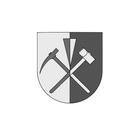 Období:Období:Období:11 / 202111 / 202111 / 202111 / 202111 / 202111 / 202111 / 202111 / 2021IČO:IČO:IČO:239232239232239232239232239232239232239232239232Název:Název:Název:Obec Kamenné Zboží Obec Kamenné Zboží Obec Kamenné Zboží Obec Kamenné Zboží Obec Kamenné Zboží Obec Kamenné Zboží Obec Kamenné Zboží Obec Kamenné Zboží HČíslo dokladuDen/   MěsícSUSUAUOdPaOdPaPolZJUZORJORGMDDAL2310014111333 000,00 2310014112160 000,00 23100141211180 000,00 23100141361420,00 2310014138110 600,00 231001442161065159741 150 967,89 2310014222951691 815,00 23100143631612120 771,00 23100143639501138 932,00 23100143639503110 072,00 2310014363950323 855,00 23100143725516945 310,00 23100143722516945 310,00-231001461145019000098071237,00-231001461145021000098071155,00 231001461145039000098071239,00 2310014611451390000980717 558,00 2310014611451560000980711 076,00 2310014611451730000980711 076,00-231001461715011146 107,00 2310014617150316 367,00 2310014617150327 985,00 231001461715038598,00 2310014617151625 000,00 2310014617151682 000,00 2310014617151911 500,00 23100146171513741 000,00-231001461715171128 687,00-231001461715365100,00 231001481151 351 857,89-Součet celkemSoučet celkemSoučet celkemSoučet celkemSoučet celkemSoučet celkemSoučet celkemSoučet celkemSoučet celkemSoučet celkemSoučet celkemSoučet celkemSoučet celkemSoučet celkem83 130,00 83 130,00 Zadaná maska: